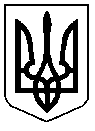 МІНІСТЕРСТВО  ОСВІТИ  І  НАУКИ  УКРАЇНИДЕПАРТАМЕНТ ОСВІТИ І НАУКИЛЬВІВСЬКОЇ ОБЛАСНОЇ ДЕРЖАВНОЇ АДМІНІСТРАЦІЇ79008‚ м. Львів‚ вул. Просвіти, 4а; тел. 295-69-84, факс 261-63-54, E-mailguon@mail.lviv.uaЩодо звітності і моніторингу з впровадження єдинихосновних вимог розповсюдження освітнього інформуванняВідповідно до Програми розвитку освіти Львівщини на 2013-2016 роки,на виконання Напрямів діяльності та заходів Програми запобігання та протидії корупції у Львівській області на 2013-2015 роки, з метою створення ефективної системи упровадження на ВЕБ-САЙТах відділів та управлінь освітою районів і міст області єдиних основних вимог розповсюдження інформації освіти для забезпечення функціонування, розмежування чіткого доступу до матеріалів, полегшення управління контентом, згідно з листом ДОН ЛОДА від 15.12.2014 №01-08/3392 «Щодо впровадження єдиних основних вимог розповсюдження освітнього інформування» департамент освіти і науки Львівської облдержадміністрації просить щомісяця (до 20 числа) надавати звіт за поточний місяць щодо розміщення новин на офіційному сайті департаменту освіти і науки «Освітньому порталі Львівщини» в розділі «Новини районів» на адресу osvitportalloda@gmail.com.Підсумки моніторингу щодо виконаної роботи оголошуватимуться щомісяця:на нарадах керівників органів управління освітою районів і міст області (кожна остання середа місяця);в електронному звіті «Освітнього порталу Львівщини» 1 числа щомісяця за попередній місяць.Директор						О.І. НебожукПарчевська, 067 907 3538Від 30.01.15_№ 01-08/251-1_На № ________ від ________Керівникам органів управлінняосвітою районів і міст області